                                                          			                       		                                               Alergény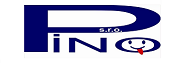 Pondelok    P1	5083  Polievka kuracia so zeleninou a  abecedou	 				 250g		1,3,9                     P2	5004  Polievka brokolicová krémová	 						 250g		7A,  18010 Prívarok špenátový, 17040 Zemiaky varené s maslom, 14050 Vajce varené			 190/250/100g	1,3,7B,  9001   Grécka kuracia zmes/kurac. mäso,koreňová zelenina,grécke korenie/, 17011 Ryža dusená	 54/70/190g      9C,  10032 Lasagne s treskou/ paradajky,bazalka,bešamel,syr/				 		 330g		1,4,7D,  26007 Šalát zeleninový miešaný s baby mozzarellou, Bazalkové pesto, Celozrnné pečivo		 280g/1ks	1,7E,  BMBZ  Prívarok špenátový, Zemiaky varené, Vajce varené                  			                              190/250/100g 3Utorok	    P1	5033  Polievka hrachová s pohánkou a zemiakmi					 250g 			    P2	5002  Boršč zeleninový	/koreňová zelenina, kapusta, cvikla, pretlak/		 	 250g		7,9A,  6055   Hovädzie na spôsob stroganov/hov.mäso,kys.uhorka,pretlak,smotana /17001 Cestoviny   52/90/185g   1,3,7,9,10B,  7009   Bravčové pečené karé, 17019 Zemiaková kaša, Šalát uhorkový		 	               52/82/295/120g      7C,  14089 Cestoviny s brokolicou a parmezánom, Šalát uhorkový					 330/120g          1,3,7D,  9045   Kurací šalát s rukolou, Dresing Tisíc ostrovov, Celozrnné pečivo		 		 280/1ks          1,3,7,10E,  BMBZ  Bravčové pečené karé, Zemiaková kaša, Šalát uhorkový					 52/82/295/120gStreda      P1	5040  Polievka írska/brav. mäso,smotana,krúpy,parad.pretlak,koreň.zelenina,fazuľka/250g		1,7,9                  P2	5122  Polievka zeleninová s mrveničkou  						 250g 		1,3,9A,  15002 Buchty pečené plnené lekvárom                                                                                                             280g	          1,3,7,15B,  9014   Kuracie na hrášku, 17011 Dusená ryža, Šalát z čínskej kapusty s kukuricou			 54/130/190/100g 1C,  6051   Hovädzie mäso s pomodorom , 17040 Zemiaky varené, Šalát z čínskej kapusty s kukuricou	 52/110/250/100g 1D, 25003  Kurací šalát s ľadovým šalátom a kukuricou, Dresing americký, Celozrnné pečivo		 280g/1ks	1,7,10E,  BMBZ  Bublanina s ovocím 			                                                                                                     220g                   3Štvrtok     P1	5097  Polievka s červenou šošovicou a strúhanou zeleninou				 250g		9                  P2	5073 Polievka ragú /bravč.mäso,zelenina,hrášok,mlieko,vajce/				 250g		3,7,9A, 13052 Pečená sekaná /hov. a bravč. mäso/, 18014 Zemiaky na kyslo, Chlieb	                             100/280/1ks 1,3,7,15B,  9009   Kurací rezeň zapekaný/syr, šunka/smotana, 17011 Ryža, Šalát	 z hláv. kapusty s mrkvou	 120/190/120g	1,7C,  15016 Krupicová kaša s ovsenými vločkami s maslom a kakaom					 360g		1,7D,  9045   Zeleninový šalát s vajcom, Dresing bylinkový, Celozrnné pečivo			 	 280/1ks             1,3,7E,  BMBZ  Pečená sekaná, Zemiaky na kyslo, Bezlepkový chlieb						 100/280/1ks    3Piatok       P1	5132  Polievka zemiaková so zeleninou	 a krupicovými haluškami			 250g                   1,3,9                  P2	5089  Polievka šarišská ľušťa /fazuľa,kapusta,zemiaky,slanina,parad.pretlak/	    	 250g		 A,  9044    Sotté z kuracích pŕs/kukurica, hrášok, šampiňóny/, 17011 Ryža dusená, Šalát miešaný	 54/80/190/120gB,  7008    Bravčové stehno na smotane/br.mäso,zelenina, mlieko, kyslá, smotana/, 17001 Cestoviny   54/150/185g 1,3,7,9,10C,  14095  Celozrnné cestoviny so špenátom								 310g		1,3,7D,  9045    Zeleninový šalát s tuniakom, Olivový olej, Celozrnné pečivo					 280g/1ks	1,4E,  BMBZ   Sotté z kuracích pŕs, Ryža dusená, Šalát miešaný						 54/80/190/80g	Na jedálnom lístku sú uvedené hmotnosti hotového pokrmu, zmena jedálneho lístka je vyhradená. Nepoužívajú sa GMO.      Info: www.pinostravovanie.sk							Schválil: Tomáš Mészároš